ARCHEOLOGICKÝ ÚSTAV AV ČR, PRAHA, v.v.i.K N I H O V N A                       118 01 Praha 1 - Malá Strana, Letenská 4                       tel. +420 257 014 412, fax +420 257 532 288     e-mail: slesingerova@arup.cas.czObjednávka rešeršeJméno žadatele:Adresa:E-mail:Telefon:Téma rešerše (podrobná a přesná formulace, u cizojazyčné literatury uvést v příslušném jazyce):Klíčová slova (u cizojazyčné literatury uvést v příslušném jazyce):Druhy dokumentů: knihy, články*Jazykové vymezení: bez omezení, čeština, slovenština, angličtina, němčina, francouzština, ruština*Geografické vymezení: ČR, Evropa, svět*Časové vymezení literatury:Způsob platby: v hotovosti, fakturou*Způsob převzetí: osobně, poštou*Výstup rešerše: papír, disketa, CD*Předběžná cena rešerše:*zatrhněte, příp. doplňteKnihovna Archeologického ústavu AV ČR, Praha, v.v.i. zpracovává rešerše ze svého fondu.Zpracování rešerše je placenou službou podle ceníku služeb (viz knihovní řád).Minimální doba zpracování rešerše jsou dva týdny.S podmínkami zpracování rešerše souhlasím..........................................				   ............................................         datum žádosti			                          	podpis žadatele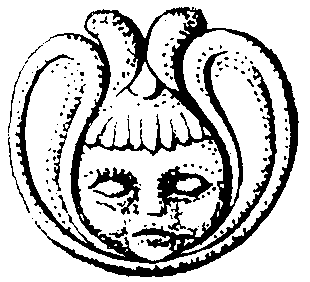 